ACTUALIZACION  DE  LA   PRIORIZACION CURRICULAR Y EVALUACION   23 - 25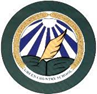 PARA LA REACTIVACION INTEGRAL  DE  LOS   APRENDIZAJES.- MINISTERIO DE EDUCACION  2022.-    El  Ministerio de Educación decidió mantener un currículum priorizado, buscando dar estabilidad a las definiciones curriculares presentes en el sistema durante los últimos tres años, lo que favorece que los equipos pedagógicos y directivos puedan focalizar su atención a responder progresivamente a los desafíos del contexto actual. . Asimismo, se realizaron ajustes para abordar las necesidades detectadas en el diagnóstico, para fortalecer. La flexibilidad La autonomía La   Contextualización, que consiste en atender las trayectorias de aprendizaje al interior de las asignaturas y entre ciclos, y promover una gestión del currículum basada en la integración de aprendizajes. En síntesis, se optó por proponer al sistema educativo una Actualización de la Priorización Curricular para la Reactivación Integral de Aprendizajes, cuyos aspectos centrales se presentan a continuación.-La actualización de la Priorización Curricular corresponde a un proceso técnico-curricular que prioriza, clasifica y promueve la integración de los aprendizajes definidos en el currículum priorizado.1.-PRIORIZA  aquellos aprendizajes claves de cada una de las asignaturas en consideración a sus ejes y enfoques, y resguardando las trayectorias formativas de las y los estudiantes.2.- Clasifica los aprendizajes en tres categorías: Aprendizajes Basales.Aprendizajes Complementarios y Aprendizajes Transversales. Cada categoría se explicará en detalle en el siguiente apartado. •3.- Promueve la integración de aprendizajes al interior de una asignatura, entre dos o más asignaturas, o con Aprendizajes Basales de años anteriores, de acuerdo con las decisiones curriculares de los equipos técnicos y pedagógicos.* APRENDIZAJES BASALES Corresponden a aquellos Objetivos de Aprendizaje (OA) que definen aprendizajes que son considerados como “base” o “fundamento” para el desarrollo de trayectorias formativas en cada asignatura, nivel y ciclo. El carácter de basal se debe a que definen aprendizajes clave que permiten el desarrollo gradual de saberes del nivel y la articulación entre niveles, así como resguardar la secuencia y la progresión, permitiendo avanzar en la trayectoria formativa. De igual forma, permiten vincularse con temas socialmente relevantes y facilitan la integración con otros aprendizajes.APRENDIZAJES COMPLEMENTARIOS      Son  los aprendizajes que complementan a aquellos que son de carácter basal, para fortalecer la profundización de los aprendizajes. Pueden ser integrados y/o articulados progresivamente al interior de las asignaturas y entre asignaturas para el logro de aprendizajes en cada asignatura, nivel, y ciclo. El rol de estos aprendizajes es clave, en tanto permiten gestionar de manera más flexible el currículum, reconociendo las diversas prácticas de ampliación, complejización, adaptación e innovación curricular, mediante la integración de estos aprendizajes a los aprendizajes basales.APRENDIZAJES TRANSVERSALES En consideración a la relevancia de los temas socioemocionales y los lineamientos de la Política “Seamos Comunidad” (2022), se identificó la necesidad de visualizar Objetivos de Aprendizaje Transversales (OAT) que puedan integrarse de manera explícita en la gestión del currículum. Para ello, se han considerado aquellos OAT relacionados con los ámbitos de convivencia, bienestar y salud mental, así como los que promueven la formación ética de las y los estudiantes. Sin perjuicio del carácter transversal, estos aprendizajes son susceptibles de ser considerados como elementos integradores en la planificación.EVALUACIONPLANIFICACION   DE   LA EVALUACION.- MINEDUC .   MBE  Dominio A.  “ Preparación del Proceso De Enseñanza y Aprendizaje”  Estándar 4.    “Planificación de la Evaluación” “Planificar la Evaluación incorporando diversas modalidades que permitan producir evidencias  alineadas con los objetivos de aprendizajes, monitorear el nivel de logro de estos y retroalimentar a  estudiantes”  PLANIFICACION      DE      LA    EVALUACION     FORMATIVA PLAN   DE   ACCIONLa Actualización de la Priorización Curricular y Evaluación.Proyección Año 2023.Se centra en la Evaluación Formativa.Estrategias De Evaluación considerando:1.- La integración de aprendizajes de la propia asignatura.2.- La integración de aprendizajes con otras asignaturas          Diferentes.3.- La integración de OA Basales, pertinentes de cursos       Anteriores.              INTEGRACION       DE      APRENDIZAJES.-La integración de aprendizajes resulta clave cuando es comprendida como un principio pedagógico- curricular.Es la articulación entre habilidades, conocimientos  y actitudes de una o más asignaturas, que favorecen una comprensión completa del conocimiento y de la realidad.    INTEGRACION DE APRENDIZAJESINTRADISCIPLINAR                                       INTERDISCIPLINARArticulación de Habilidades                   Articulación de habilidadesConocimiento y actitudes al                  conocimiento y actitudes                           Interior de una asignatura.                  Entre diferentes asignaturas    ARTICULACION  CON  OT     APRENDIZAJES    BASADOS     EN     PROYECTOS.-   ABP BENEFICIOS:Los estudiantes elaboran su propio  aprendizaje.Se centra en la Evaluación Formativa.Se internalizan los aprendizajes profundos.Se vincula con la comunidad. ( participación                                                                          con apoderados, exposiciones, entre otros.)Se desarrolla el trabajo colaborativo.Se fortalece la motivación académica. Objetivo General. Diversificar prácticas de evaluación formativa y retroalimentación de los aprendizajes en estudiantes  a fin de generar nuevas formas de aprender, pensar y hacer.OBJETIVO ESPECIFICOACTIVIDADESCRONOGRAMAEVIDENCIASElaborar un plan de acción de evaluaciones formativas diversificadasReuniones para elaborar instrumentos de Evaluación Formativa.Formar banco de instrumentos de E.F.Aplicaciones de instrumentos de E.F y Retroalimentar resultadosPrimer SemestreLibro de clasesCuaderno de estudiantes CarpetasActas de Reunión